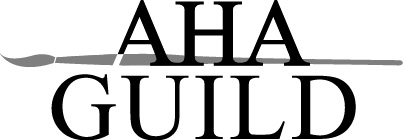 ARLINGTON HEIGHTS ART GUILD NEWSLETTERArlington Heights Art Guild, P. O. Box 621, Arlington Heights, IL 60006AHARTGUILD@gmail.comMAYMeeting date: May 16, 2019April Showers nearly drowned May flowers.  For our plein air artists, think positively!MEETING FORMAT and THE USUAL REMINDERS   Please note that the social part of the meeting starts at 7:15, although coming earlier is fine.The business part will begin at 7:30. As a reminder, if you would like a ride to/from meetings, please let me know prior to the meeting date.  I can broadcast an email and, hopefully, get you some help.Marcia Kozak will have a Treasurer’s Report available at the meeting for members.  Only Ann Musolf signed up for treats.  Can we get two more? OUR 2018-2019 DEMO SCHEDULEMany thanks to Eileen Fogell for her efforts in lining up the following demonstrating artists.5/16/19	Critique and abbreviated oil demo by Enid Silverman6/6/19		Field TripMEETING AGENDAWe have a busy agenda for this month.  First, the Guild will recognize the winners of our sponsored scholarships. Our Guild puts a lot of effort into raising the money for these scholarships.  Please give the recipients the encouragement they deserve as they design their futures. Following our scheduled business, the attending membership will vote on our slate of officers for the 2019-2020 season.  New member, Patricia (Trish) Prakope Ramsey, has accepted our request to be Corresponding Secretary.  Trish is a retired English teacher and aspiring acrylic artist.  She’s self-taught and you will be impressed when you see her work on the current Member Gallery page.  Thanks, Trish, for taking on the Corresponding Secretary’s job.  She’ll be responsible for the Newsletter.  This means that, STARTING IN JULY 2019, all members should contact her when they want items put in the newsletter or separately emailed to the membership.Tom Warnke will run for President since Mary Devoney is resigning.  Tom will turn over the Newsletter to Trish, our new Corresponding Secretary, but still be in charge of the website/Member Gallery.Remaining officers and chairperson positions will be announced at the meeting, but tentatively include Ann Musolf and Kathy Wolan as Vice Presidents, Marcia Kozak as Treasurer, Robert Packheiser as Auditor and Tara Riley as Recording Secretary.Thank you, Mary, for your service and guidance, especially through the Valley of the Missing Security Man darkness.  Seriously, you did a great job!MAY’S DEMO AND CRITIQUEMost of you are familiar with Enid Silverman, a very accomplished painter and teacher in the art community.  She will do a short oil painting demo that should have occurred at our October meeting but was canceled. Enid will also provide a critique for members who want some input on their work.  Bring in finished or in-progress pieces for help from Enid and the membership.  You may bring in more than one, but time constraints may limit critiquing to one piece.MEMBERSHIPHere’s the reminder again.  Dues for next year will be collected at May’s meeting.  Alternately, send your check/membership forms to the P. O. Box, c/o Patti Jostes.  You were sent new membership forms last month.  They can also be downloaded from the website, and will be available at the meeting. The Guild's fiscal year ends on June 30, so please make sure your dues are paid prior to that.  The directory will be distributed at the September meeting. ONGOING and FUTURE EXHIBITS Special thanks to Joan Zoia and Paula Rebbeck for their time and effort to get our work in the public’s eye.For the Senior Center, the current exhibit will go until May 30th. This is one week later than the usual exchange date due to scheduling conflicts.  Pick-up and drop-off is from 12-1:30 pm.  The Transitional Care gallery changed on May 3rd and will be on display until the next exchange, July 5th at 1:00 pm.The Arlington Heights Village Hall exhibit is in progress.  Artists should pick up their work the week of June 3rd.  Please call Joan Zoia about exhibiting at the Mount Prospect Library in September.  She has details on what can be shown in their space.Schaumburg and Palatine Libraries will show our work during October and November, respectively.All those participating in the Lutheran Home of Arlington Heights exhibit on May 21st should bring their work between 10 a.m. and 1 p.m.  The show goes from 2-6:30 p.m.  You are responsible for your art whether you are on or off the premises. There are two restaurants available to our artists for lunch, so please plan on staying in the building from set-up until departure.  We are currently at the maximum number of artists for this exhibit. If you have questions, please bring them up at our May meeting.  Joan and Tom Rybarczyk will be there to help you out.OUR WEBSITE and MEMBER GALLERYReminder: The vendor application for A Walk in the Park is available to download and print.  Larry Freson and Linda Campuzano are still looking for volunteers to fill various time slots for this fair.  Please contact them if you can help.The website’s Member Gallery changed May 1st.  The following members are currently exhibiting their talent until July 1: Patricia Prakope Ramsey, Steve Blye, Carol VanderMey, Leah Schlott and Loralee Clarke. Members, please note that if your name is below and you want to show your work starting in July, Tom Warnke will need 3 digital images by June 15th.Helene Freiler, Jim Brooksher, Marcia Carlisle, Ellen Sharpe, Jim Aguirre and Tobi Abrams.  If you do not respond by June 15th, I will remove your name from the list and go to the next member’s name.FIELD TRIP!The Guild is sponsoring a field trip to the Transparent Watercolor Society exhibit at the Kenosha Museum (Wisconsin) on Thursday, June 6th.  A coach bus with 56 seats and bathroom will take us to the museum and to lunch nearby.  Cost for members and their guests is $35/person.  This price includes transportation, museum entry fee, a buffet lunch at the restaurant, non-alcoholic beverage, taxes and tips for the restaurant and driver. It is ‘first-come, first-served’ basis so please don’t hesitate if you want to go. We have just about 35 reservations so there’s room for more.  It’s important that you pay before or at the May 16th meeting.  If you have not paid by the day of the trip, you will not be able to get on the bus.  Please contact Ann Musolf or Eileen Fogell with any questions or changes in plans.  OTHER ORGANIZATIONSArtists Association of Elk Grove VillageMeeting on May 22nd at 7:30 p.m. Artist George Bruce will give a demo on oil pastel. The Association-sponsored Trees Exhibit is up and will be there until June 2nd.Des Plaines Art Guild/Park Ridge Art LeagueTuesday, May 14th, 2019 at the Prairie Lakes Community Center in Des Plaines.
Meeting starts at 7:00 p.m. and will be a peer critique as well as elections.Colored Pencil Society of AmericaThe Chicago District Chapter is meeting on Sunday, May 19th at 1:30 pm at the Palatine Public Library.  Guests are welcome. Artist Jill King will assist you in unblocking barriers to your creativity.For more information, please look at their website www.cpsadc103.org or contact Sylvia Westgard.SOCIAL MEDIA--OngoingJill Stark is our Facebook liaison. If you have any questions or suggestions for our page there, please contact her.  Jill’s email is in the directory.  Here’s the Facebook link:www.facebook.com/AHAGuild/   Please LIKE and FOLLOW to spread the word about our guild and its activities.Send pertinent and news of interest to Tom Warnke using contact information from our membership directory.  After July 1st, contact Patricia Prakope Ramsey at pramsey54@hotmail.com.PLEASE remember to bring a can/non-perishable food item for the Wheeling Township Food Pantry.GETTING THE WORD OUTArt-related News from and about our MembersTom Rybarczyk and Rita Molepske won First and Second Place Ribbons, respectively, at the Artists Association of Elk Grove ‘Trees Exhibit.’  Hats off to Rita and Tom!Rita Molepske’s work is in the IWS 35th National Exhibit at The Next Picture Show Art Gallery, 113 W. 1st Street in Dixon, IL from May 2-24.  Rita and some colleagues, the Watercolor Sisters, are showing their work for the month of May at the Welles Gallery at the Old Court House Art Center Gallery in Woodstock. Contact Rita about the planned reception on May 11th. Tom Warnke is showing some of his work at the Arlington Green Executive Centre, 2101 S. Arlington Heights Rd., Arlington Heights from April 27th until June 29th.  This exhibit includes 4 artists altogether and is sponsored by the Northwest Cultural Council.  A reception for the artists will be on Saturday, June 22nd from 1-3 pm.  Arlington Green Executive Centre is an office building with a beautiful atrium open during normal business hours.Arlington Heights Art Guild Member Meeting April 18, 2019Intro: Mary Devoney thanked all members who brought treats.Exhibits:Paula gave an update on current Exhibits:Senior Center exchange is May 30 (not May 23)There will be no newsletter in July.Joan: Prospect Heights Library pick-up date is April 30.Lutheran Home Show Tuesday May 21- 2-6:30 pm.She is looking into opportunities for a group show at the AH Memorial LibraryWe have an updated Poster for Walk in the Park.  Larry and Linda selected artwork by Tom Rybarczyk featuring the fountain.  Thanks, too, to Jim Aguirre for his submission.Art in the Park/Larry : Sunday Aug. 25thLarry is working with Mike from Presbyterian Church looking into 2 food trucks for west side of Evergreen 12-5pm.Members who have signed up to display in the members booth must be present at the fair to sell their own work.Linda: Ad online will appear in the Daily Herald. Linda found new vendors from Lake County Art Show, Park Ridge, Barrington and Highland Park shows.Membership/Patti Jostes:  Thank you to all who brought checks. April-May is membership renewal time.Membership Directory will be published over the summer so register now if you hope to be included in the 2019-2020 Directory.Scholarship: March 12. Three student scholarship winners are invited to the May meeting to receive awards and show us their work.Field Trip/Ann Musolf:  June 6 Bus and fee to Transparent Watercolor Society Show in Kenosha $35./ includes Bus, lunch and admission to show.Tentative schedule: 8:30- Coach will leave promptly from Town & Country shopping Mall (Arlington Heights Road and Palatine Rd) between the bank and Verizon offices. 10:00-11:30 am visit Kenosha Art MuseumNoon-1:30  Lunch2:00 Leave for Home3:30 arrive back at Town & Country Mall Plug from Mary: The website looks great! Check out the members gallery tab.Next meeting will be the last of the season there will be a critique; members can bring one or two artworks for the critique.Programs/Eileen Fogell: introduced guest Demo Artist Kathleen Newman who teaches at the Old Town Art Center. View Kathleen’s work at: www.kathleennewman.com